АННОТАЦИЯ к рабочей программе дисциплиныОСНОВЫ СПЕЦИАЛЬНОЙ ПЕДАГОГИКИЦель дисциплины - формирование общепрофессиональных и профессиональных компетенций на основе изучаемого теоретического и практического материала.Место дисциплины в структуре образовательной программы. Основная дисциплина вариативной части базового модуля (Б1.В.04) – 5 семестр.Основные разделы содержания.Модуль I Теоретико-методологические основы специальной педагогики.Модуль II Классификации нарушений в развитии. Психолого-педагогическая характеристика детей с ограниченными возможностями здоровья. МОДУЛЬ III. Современные педагогические системы образования и социальной адаптации детей с особыми образовательными потребностями.Планируемые результаты освоения.ОК-1: способностью использовать основы философских и социогуманитарных знаний для формирования научного мировоззрения.ОПК-3: готовностью к психолого-педагогическому сопровождению учебно-воспитательного процесса.ПК-3: способностью решать задачи воспитания и духовно-нравственного развития, обучающихся в учебной и внеучебной деятельности.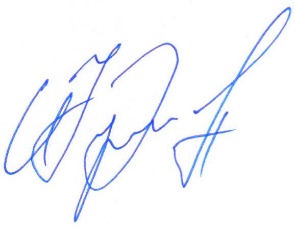 Составитель: к.п.н., доцент кафедрыкоррекционной педагогики                                                       И.Ю. ЖуковинНаправление подготовки44.03.05  Педагогическое образованиеПрограмма «Русский язык и литература»Общая трудоемкость изучения дисциплины2 з.е. / 72 час.